Lernen lernen / Lern-Coaching (1. Klasse) 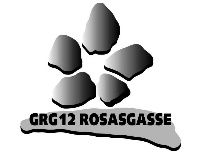 Die Unverbindliche Übung „Lernen lernen“ beziehungsweise „Lern-Coaching“ versteht sich als aktive Begleitung Lernender beim selbstverantwortlichen Lernen.Der betreute Lernprozess sollte dabei in einer möglichst kleinen Gruppe stattfinden. Oftmals nehmen diese Gruppen aufgrund zahlreicher Anmeldungen Klassenstärke an. Es darf natürlich jeder teilnehmen, der teilnehmen möchte!Die Mitglieder einer Übungsgruppe stammen jeweils nur aus einer Schulklasse! Zielgruppe sind SchülerInnen der 1. Klassen (5. Schulstufe),die bei der Umstellung des Lernverhaltens von der Volksschule auf die AHS betreut werden wollen,die Unterstützung beim Lernen benötigen,die bereit sind, Lerntechniken auszuprobieren und beim aktiven Lernen anzuwenden,die bereit sind, Verantwortung für ihr Lernen zu übernehmen und sich verbessern wollen.Ziele des Kurses „Lernen lernen / Lern-Coaching“:
Den SchülerInnen soll die Möglichkeit gegeben werden,die Fähigkeit zur Selbstorganisation beim Lernen zu gewinnen,grundlegende Lerntechniken zu erwerben und zu ihren Zwecken anzuwenden,ihren Lerntyp zu bestimmen sowie ihre Lernstärken zu erkennen und zu nutzen,Textverständnis, Rechenfertigkeit und Fähigkeit zu gezielter Informationsverarbeitung zu erlangen,sich selbstbewusst und gekonnt präsentieren zu lernen,sowie mit „Schulstress“ besser umgehen zu können (gute Einteilung beim Lernen, Erholungsphasen).Dauer des Kurses: 1 Unterrichtsstunde pro Woche im 1. Semester der 1. Klasse / 5. SchulstufeDiese Stunde findet unmittelbar an den Vormittagsunterricht angeschlossen statt (in einer 5. oder 6. Stunde). Es gibt kein Zaubermittel, um ein Lernen ohne jede Mühe zu ermöglichen. Doch gibt es Methoden, um rationeller und effektiver zu lernen.Jede Schülerin / jeder Schüler soll bei „Lernen lernen“ dabei unterstützt werden, seinen individuellen Lernstil zu finden oder zu verbessern. Ein guter Lernstil soll helfen, erfolgreich Wissen zu erwerben, Erfolgserlebnisse in Prüfungssituationen zu gewinnen und darüber hinaus auch „unnötige“ Prüfungsängste abzubauen.Weiters soll auch die Fähigkeit zur Aufbereitung und Präsentation von Lerninhalten erworben werden.© Unterrichtendes Team der UÜ Lernen lernen / Lern-Coaching